Требования для опубликования материалов конференцииМатериалы (рукопись и сопровождающие ее дополнительные файлы) для опубликования представляются в оргкомитет через электронную  форму (https://forms.yandex.ru/u/651d2fced0468800d5ffbffa/). В форму прикрепляется файл в формате doc. или docx., содержащий: рукопись статьи и  информацию на английском языке (фамилия(и) и инициалы автора(ов), название организации, название статьи, аннотация, ключевые слова). Образец оформления представлен ниже. Сторонним авторам  необходимо направить на почту pkm@sut.ru экспертное заключение о разрешении открытого опубликования в формате pdf (студентам и сотрудникам СПбГУТ НЕ требуется):если среди соавторов присутствует автор, не являющийся работником или обучающимся СПбГУТ, то этот автор должен получить от своей организации разрешение на открытое опубликование (ВНИМАНИЕ! Экспертное заключение НЕ предоставляется по гуманитарным и педагогическим направлениям. Вместо него прикреплять файл с выпиской из заседания структурного подразделения, где работает автор, с рекомендацией публикации рукописи в сборнике научных статей конференции ПКМ-2023)
Требования по присвоению имени файла материалам, направляемым на конференцию ПКМ-2023Имя файла должно содержать:1. Номер секции конференции;2. Ф.И.О. автора (первого автора);Примеры наименования файлов(для участника Сидорова П.П., выступающего на секции 2.1.)1. Доклад:						 2.1_Сидоров_ПП.docТребования к рукописиСтатья пишется от третьего лица объемом – 3 (полных) – 5 машинописных страниц (с рисунками и таблицами). Материалы должны содержать: код УДК (http://teacode.com/online/udc/), код ГРНТИ (http://grnti.ru/) название статьи, инициалы и фамилию(и) автора(ов) (располагаются по алфавиту), место работы, аннотацию (не менее 5–7 строк, без использования в тексте аббревиатур), ключевые слова, текст статьи, список используемых источников, (см. Образец оформления текста статьи для сборника Материалов конференции).ТЕКСТ. Формат страницы – А4, при этом каждое поле должно быть 25 мм. Отступ первой строки 10 мм. Шрифт Times New Roman (14 pt – УДК, ГРНТИ, ФИО, название, текст статьи; 12 pt – аннотация, ключевые слова, список используемых источников), межстрочный интервал одинарный, выравнивание текста – по ширине.Внимание! Верстку производить по образцу, стили и макросы не применять. БУКВЫ. Буквы в тексте и формулах латинского алфавита набираются курсивом, буквы греческого и русского алфавитов – прямым шрифтом. Математические символы lim, lg, ln, arg, sin, min и т. д. набираются прямым шрифтом.Аббревиатуры и текст латинскими буквами набираются прямым шрифтом. Не следует применять сходные по начертанию буквы латинского, греческого и русского алфавитов, использовать собственные макросы и рисунки для букв. Следует различать букву O и ноль 0; дефис «-», знак «минус» «−» и тире «–»!ФОРМУЛЫ. Формулы должны быть набраны в редакторе MS Equation. Длинные формулы следует разбивать на независимые фрагменты (каждая строка – отдельный объект). Нумеровать нужно только те формулы, на которые есть ссылки в тексте. Отдельные символы и буквы формул в тексте статьи должны быть набраны в редакторе MS Word (не в MS Equation!).Внимание! Нельзя использовать рисунки и таблицы для размещения формул!РИСУНКИ. Рисунки и фотографии должны располагаться в тексте. На рисунках буквы латинского алфавита также набираются курсивом, а буквы греческого и русского алфавитов – прямым шрифтом.Каждый рисунок должен иметь номер и подпись (заголовок) и оформлен с переводом в формат Word (шрифт 12 pt).Внимание! Ссылки на рисунки в тексте статьи ОБЯЗАТЕЛЬНЫ.ЛИТЕРАТУРА. Перечень списка используемых источников (шрифт 12 pt) приводится общим списком в конце статьи (см. Образцы оформления библиографических записей). Перечень составляется в соответствии с последовательностью ссылок в тексте. Ссылки на источники в тексте приводятся обязательно и в квадратных скобках.Внимание! Список используемых источников ОБЯЗАТЕЛЕН.Материалы, не соответствующие указанным требованиям, НЕ ПРИНИМАЮТСЯ!Образец оформления текста статьи для сборника Материалов конференцииУДК 621.396.99ГРНТИ 49.33.29(пустая строка)СИСТЕМА ПОТОКОВОЙ ТРАНСЛЯЦИИ МЕДИАКОНТЕНТА НА БАЗЕ СЕТЕЙ СОТОВОЙ СВЯЗИ(пустая строка)О. В. Воробьев, А. С. ФедоровСанкт-Петербургский государственный университет телекоммуникаций им. проф. М. А. Бонч-Бруевича(пустая строка)В современном мире абоненты все чаще и чаще для просмотра медиаконтента выбирают мобильные устройства. В связи с этим имеет смысл обеспечить передачу контента классического вещания через мобильные сети. Для решения подобной задачи существует технология eMBMS.(пустая строка)eMBMS, сотовая связь, мобильные сети, LTE, широковещание(пустая строка)В настоящее время все больше абонентов предпочитают для получения медиаконтента использовать мобильные устройства. По статистике Министерства цифрового развития, связи и массовых коммуникаций РФ объемы данных, переданных с использованием мобильных устройств, с каждым годом неуклонно растет [1], что представлено на рис. 1. 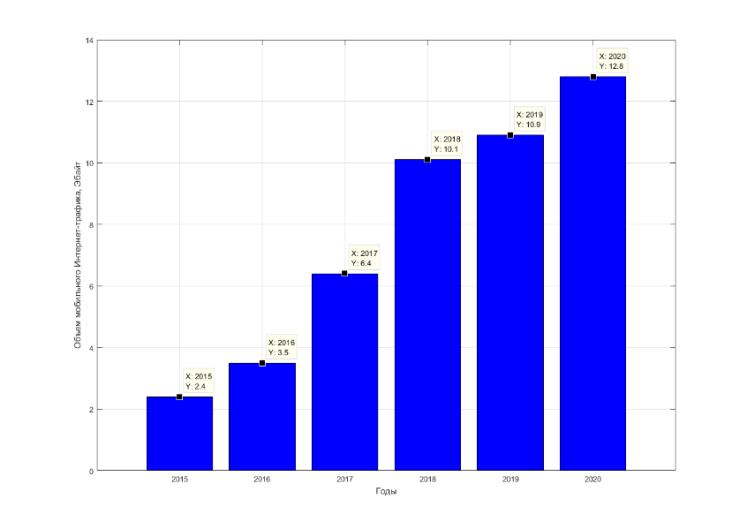 Рис. 1. Статистика Минкомсвязи о количестве переданного трафика(пустая строка)Кроме того, не во всех точках нашей страны развернуты и традиционные системы вещания (ТВ и радио), и мобильные сети.В настоящее время у различных производителей заявлено более 50 микросхем, поддерживающих eMBMS, их перечень приведен в таблице 1.(пустая строка)ТАБЛИЦА 1. Перечень микросхем, поддерживающих технологию eMBMS(пустая строка)Таким образом, несмотря на то, что существуют некоторые трудности и проблемы при использовании рассмотренной технологии, можно сделать вывод, что при развитии сотовых сетей eMBMS может найти свое применение при дальнейшем развитии сотовых сетей.(пустая строка)Список используемых источников:1. Статистика отрасли: Министерства цифрового развития, связи и массовых коммуникаций РФ [Электронный ресурс]. URL: https://digital.gov.ru/ru/pages/statistika-otrasli/ (дата обращения 06.11.2020).2. Слюсар В. Цифровые антенные решетки в мобильной спутниковой связи //Первая миля. – 2008. – Т. 7. – №. 4. – С. 10-15.3. Соломаха Г.А., Сочава А.А. / Волноводно-щелевые решетки с электронным управлением лучом // Научный форум с международным участием "Неделя науки СПбПУ". 2014г., страницы 25-27.(пустая строка)Borodinsky A., Petrov V. (пустая строка)The Bonch-Bruevich Saint-Petersburg State University of Telecommunication  (пустая строка)IPTV Service Delivery Models.Caching segment lasting a few minutes each TV program in the provision of services "Television, shifted in time" make it possible to meet a large part of the demand from customers, which makes it advisable to use the distributed proxy servers with limited resource capacity. Analytical model of service determines the ratio of requests processed by the server cache to the total number of requests. (пустая строка)Key words: IPTV, caching, TV, time-shifted, the proxy.Образцы оформления библиографических записейКниги1. Клейнрок Л. Вычислительные системы с очередями. М. : Мир, 1979. 600 с.2. Нейман Л. Р., Демирчян К. С. Теоретические основы электротехники: в 2 т. М. : Энергия, 1981. Т. 2. 142 с. ISBN 5-7854-9807-4.3. Кофман А. Введение в теорию нечетких множеств : пер. с франц. М. : Радио и связь, 1982. 431 с.4. Дымарский Я. С., Крутякова Н. П., Яновский Г. Г. Управление сетями связи: принципы, протоколы, прикладные задачи / под ред. проф. Г. Г. Яновского. Минск : ИТЦ «Мобильные коммуникации», 2003. 384 с.5. Круглов В. В. , Дли М. И., Голунов Р. Ю. Нечеткая логика и искусственные нейронные сети : учеб. пособие. М. : ФИЗМАТЛИТ, 2001. 224 с.Статьи в журнале1. Фомин Б. И., Макаров Н. И., Богуславский И. З., Дацковский Л. Х., Жигулин Ю. В.Мощные синхронные двигатели для регулируемых приводов переменного тока // Электротехника. 1984. N 8. С. 27–29.2. Саенко И. Б., Агеев С. А., Шерстюк Ю. М. Концептуальные основы автоматизации управления защищенными мультисервисными сетями [Электронный ресурс] // Проблемы информационной безопасности. Компьютерные системы : электрон. научн. журн. 2011. N 3. С. 30–39. URL: http://www.sut.ru/doci/nauka/sbornic_confsut_2013_no_copy.pdf (дата обращения 17.12.2013).
Статьи в сборниках трудов1. Антонова Н. А. Стратегии и тактики педагогического дискурса // Проблемы речевой коммуникации : межвуз. сб. науч. тр. / Под ред. М. А. Кормилицыной, О. Б. Сиротининой. Саратов : Изд-во Сарат. ун-та, 2007. Вып. 7. С. 230–236.Статьи в материалах конференции1. Пташкин А. А. Проблемы психоанализа в современном обществе // Психологияиндивидуальности : материалы II всерос. науч. конф., Москва, 12–14 нояб. 2008 г. М. : ИДГУ ВШЭ, 2008. С. 12–15.2. Пташкин А. А. Проблемы психоанализа в современном обществе [Электронный ресурс] // Психология индивидуальности : материалы II всерос. науч. конф., Москва, 12–14 нояб. 2008 г. М. : ИД ГУ ВШЭ, 2008. С. 12–15. URL: http://www.sut.ru/doci/nauka/sbornic.pdf (дата обращения: 17.12.2013).Отчеты НИР1. Старов И. Т., Федоров И. Л. Асинхронные двигатели: отчёт о НИР. СПб. : ЛГУ, 2007. 67 с.Нормативные документы1. ГОСТ Р 517721–2001. Аппаратура радиоэлектронная бытовая. Входные и выходныепараметры и типы соединений. Технические требования. М. : Изд-во стандартов, 2001. IV, 27 с. : ил.2. Конституция Российской Федерации : офиц. текст. М. : Маркетинг, 2001. 39 с.3. Правила безопасности при обслуживании гидротехнических сооружений и гидромеханического оборудования энергоснабжающих организаций: РД 153-34.0-03.205-2001:  утв. М-вом энергетики Рос. Федерации 13.04.01 : ввод. в действие с 01.11.01. – М. : ЭНАС, 2001. – 158 с.Патенты1. Чугаева В. И. Приёмопередающее устройство. Пат. 2187888 Российская Федерация; заявитель и патентообладатель Воронеж. науч.-исслед. ин-т связи. – № 2000131736/09; заявл. 18.12.00; опубл. 20.08.02.Диссертации и авторефераты1. Иванов А. А. Анализ работы алгоритма проверки знаний у студентов и преподавателей : автореф. дис. ... д-ра техн. наук : 05.13.18 / Иванов Антон Александрович. СПб., 2015. 17 c.2. Сидоров Б. Б. Алгоритм расшифровки студенческих рефератов : дис. ... канд. техн. наук : 05.13.19 / Сидоров Борис Борисович. Самара, 2012. 157 с.ПроизводительТипМодельAltair Semiconductorмобильный процессорAlt3800GCTмобильный процессорGDM7243S, GDM7243ST, GDM7243Q Quad, GDM7243QT, GDM7243A, GDM7243AUIntelмодем сотовой связиXMM 7160, XMM 7260/7262, XMM 7360MediaTekмобильный процессор/ платформаMT6739, Helio A22, Helio P22, Helio P60, Helio P70, Helio P90Qualcommмобильный процессор/ платформаSnapdragon 850, 845, 835, 821, 820, 810, 808, 805, 801, 800, 675, 660, 653, 652, 650, 636, 632, 630, 626, 625, 617, 616, 615, 610, 450, 439, 435, 430, 429, 427, 415, 412, 410, 400, 210, Snapdragon Wear 2100, Snapdragon 212 mobile platformQualcommмодем сотовой связиSnapdragon X5, X7, X12, X16, X20, X24Sequansмобильный процессор/ платформаCassiopeia, Mont Blanc